Grundkurs für Einsteiger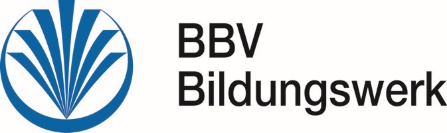 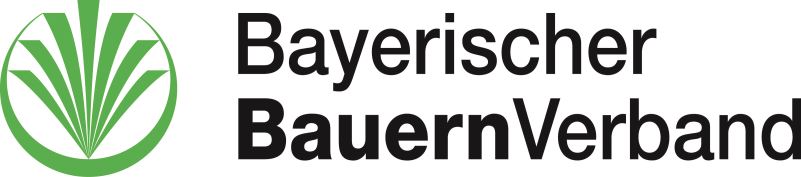 „Sichere Waldarbeit mit der Motorsäge“Die Landfrauen im Bayerischen Bauernverband, Kreisverband Kelheim, organisieren einen Grundkurs „Sichere Waldarbeit mit der Motorsäge“ für Einsteiger, in Zusammenarbeit mit Forstwirtschaftsmeister Hendrik Fuchs vom Amt für Ernährung, Landwirtschaft und Forsten Landshut und der SVLFG Landshut. Die Teilnehmer absolvieren am ersten Tag den theoretischen Kursteil zu den Lehrgangszielen, wie z.B. Kenntnisse der geltenden Unfallvorschriften und Arbeitsschutzbestimmungen, sicherheitsbewusstes Verhalten bei der Waldarbeit und im Umgang mit der Motosägetechnik, Einblicke in Schneide- und Fälltechnik, Anregung zur aktiven Waldbewirtschaftung und vieles mehr.In den beiden anschließenden Tagen teilt sich die Gruppe und es geht zur Praxis über. Die Teilnehmer absolvieren mit ihrer vollständigen persönlichen Schutzausrüstung und Motorsäge einen Tag im Wald. Es werden praktische Übungen zur sicheren Schneide- und Fälltechnik sowie fachgerechtes Zufallbringen von Bäumen wie auch hängengebliebener Bäume vermittelt.Teilnahmevoraussetzung:Mindestalter 18 JahreKörperliche und geistige EignungVorliegen vollständiger persönlicher Schutzausrüstung zum Praxisteil des Lehrgangs(Schnittschutzhose, Schnittschutzstiefel bzw. –schuhe, Helm mit Gesichts- undGehörschutz, Arbeitshandschuhe)Betrieb der Motorsäge erfolgt mit Sonderkraftstoffen/BioölAllgemeine Hinweise:1. Tag theoretischer Teil ca. 6 Stunden2. Tag praktischer Teil min. 6 StundenErster Kurstag (Theorie)Dienstag, 03. September 2024 um 9:00 Uhran der BBV-Geschäftsstelle Abensberg, Regensburger Torplatz 7, 93326 Abensberg(Sitzungssaal) II. StockZweiter Tag (Praxistag)Mittwoch, 04. September 2024oder alternativ:Donnerstag, 05. September 2024Genaueres zum Treffpunkt wird Ihnen Herr Hendrik Fuchs beim ersten Kurstag mitteilen!Die Teilnehmerzahl ist auf 12 Personen begrenzt. Die Kosten belaufen sich auf 75,00 € für BBV-Mitglieder und 90,00 € für Nichtmitglieder.Anmeldung an der BBV-Geschäftsstelle Abensberg, Tel. 09443/9297-110. 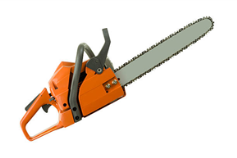 